SZÁMELMÉLET  GYAKORLAT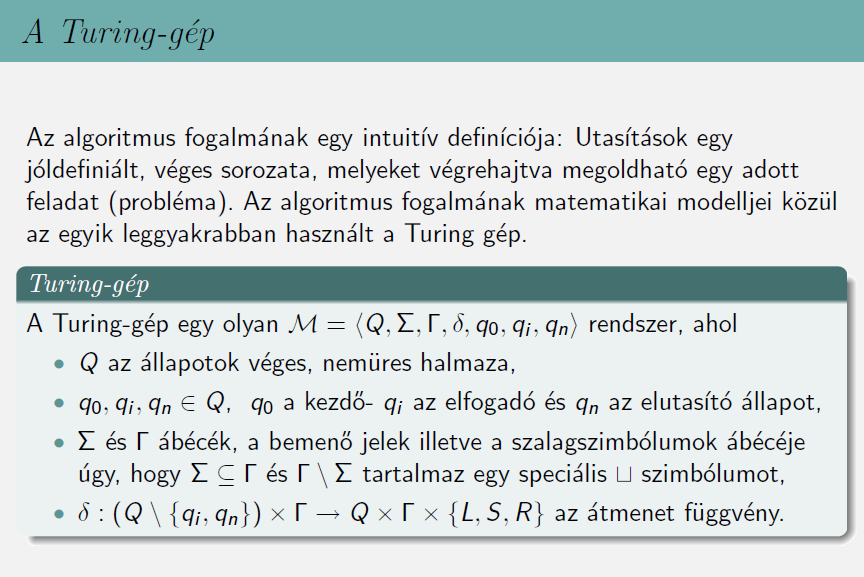 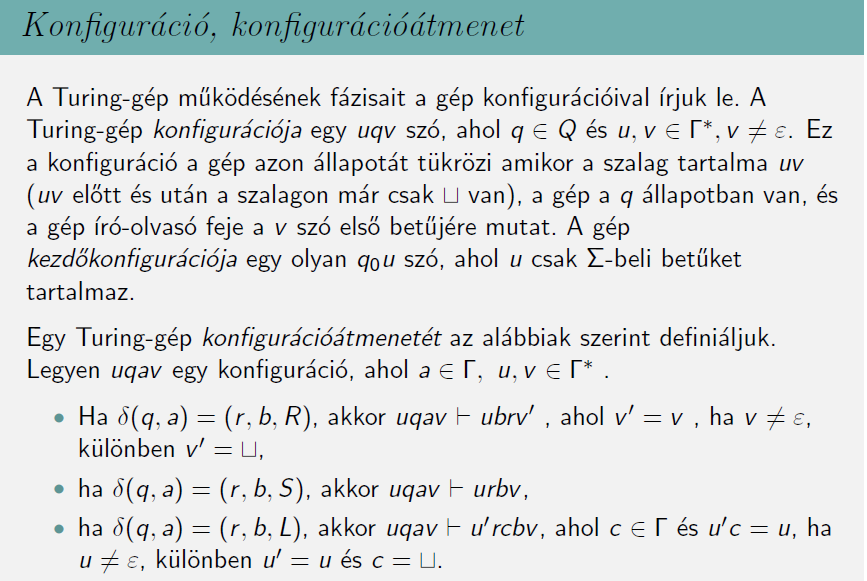 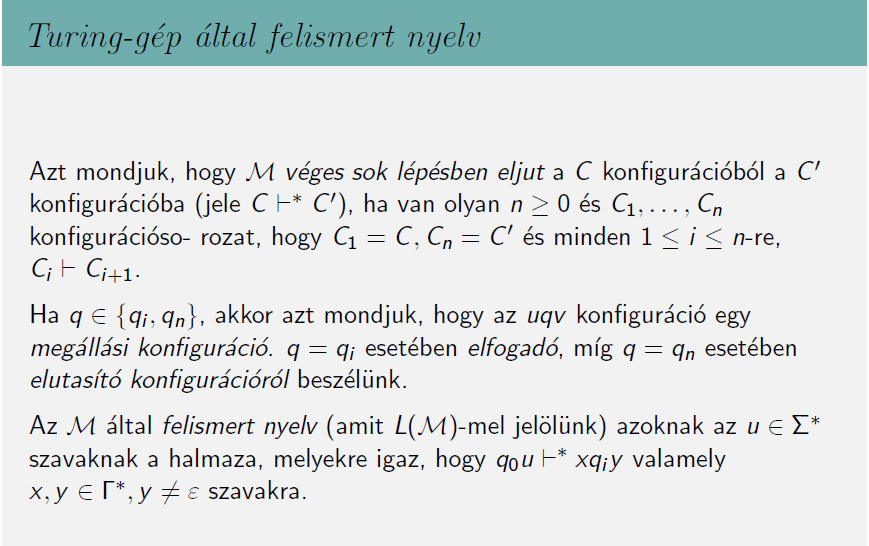 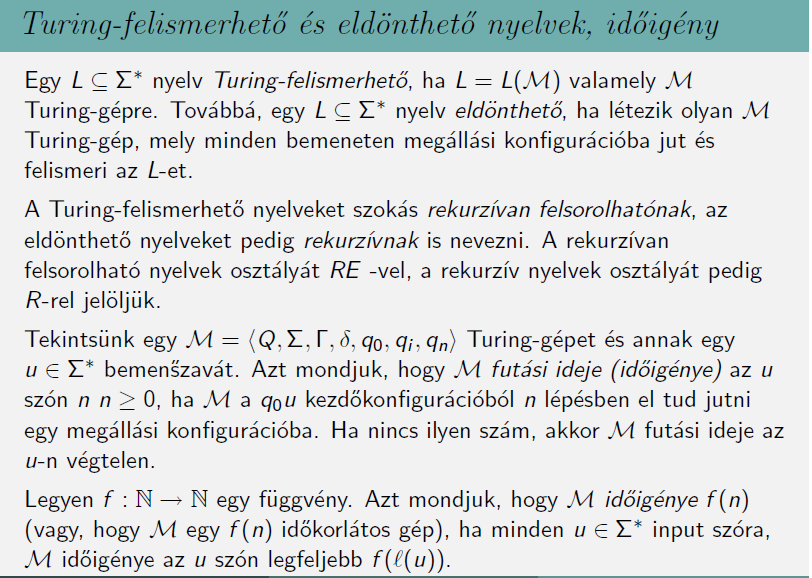 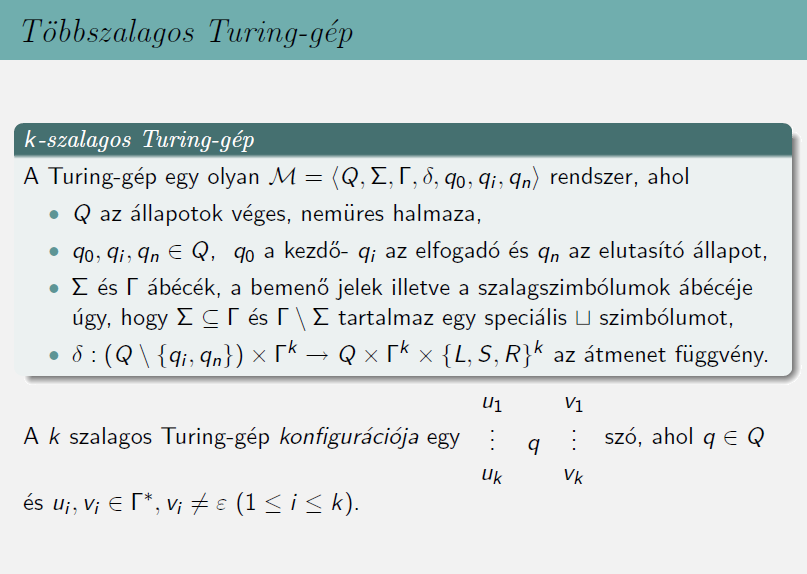 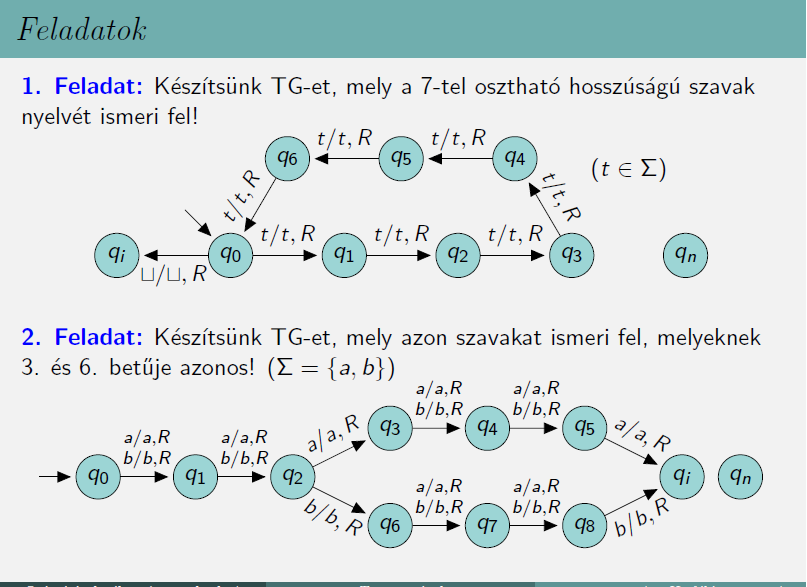 Adjuk meg az ababbaa szót felismerő konfiguráció sorozatot.Minden szóra végállapotba jut-e?Milyen függvénnyel jellemezhető a megadott Turing gép időigénye?Rekurzívan felsorolható, illetve rekurzív-e az M által felismert nyelv? 1.Adjuk meg az ababbaa szót felismerő konfiguráció sorozatot.q0 ababbaa ˫ aq1babbaa ˫ abq2abbaa     ˫*    ababbaaq0˽  ˫  ababbaa ˽ qiMinden szóra végállapotba jut-e?Így nem, de kiegészíthető, ha {q1, …, q6} –ból qn-be nyilat húzunkMilyen függvénnyel jellemezhető a megadott Turing gép időigénye?Lineáris:  f(n) = n, azaz O(n) az időigény nagyságrendje. Rekurzívan felsorolható, illetve rekurzív-e az M által felismert nyelv? L = { u ϵ Rekurzív, mert létezik olyan Turing gép, ami felismeri és minden bemeneten végállapotba jut.2.Adjuk meg az ababbaa szót felismerő konfiguráció sorozatot.q0 ababbaa ˫ a q1babbaa ˫ abq2abbaa   ˫  abaq3bbaa ˫  abab q4baa ˫  ababbq5aa     ˫  ababba qia     Minden szóra végállapotba jut-e?Így nem, de kiegészíthető, ha {q0, …, q4, q6} –ból qn-be nyilat húzunkMilyen függvénnyel jellemezhető a megadott Turing gép időigénye?Konstans, azaz O(1) az időigény nagyságrendje.Rekurzívan felsorolható,illetve rekurzív-e az M által felismert nyelv? Rekurzív, mert létezik olyan Turing gép, ami felismeri és minden bemeneten 
végállapotba jut.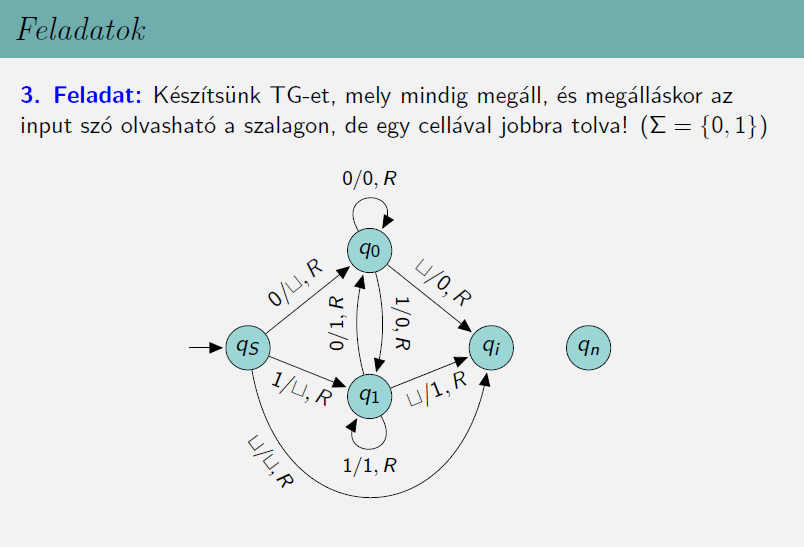 Adjuk meg a  0110 szót felismerő konfiguráció sorozatot.Minden szóra végállapotba jut-e?Igen.Milyen függvénnyel jellemezhető a megadott Turing gép időigénye?Lineáris:  f(n) = n, azaz O(n) az időigény nagyságrendje.Rekurzívan felsorolható, illetve rekurzív-e az M által felismert nyelv? Rekurzív, mert ez olyan Turing gép, ami felismeri és minden bemeneten 
végállapotba jut.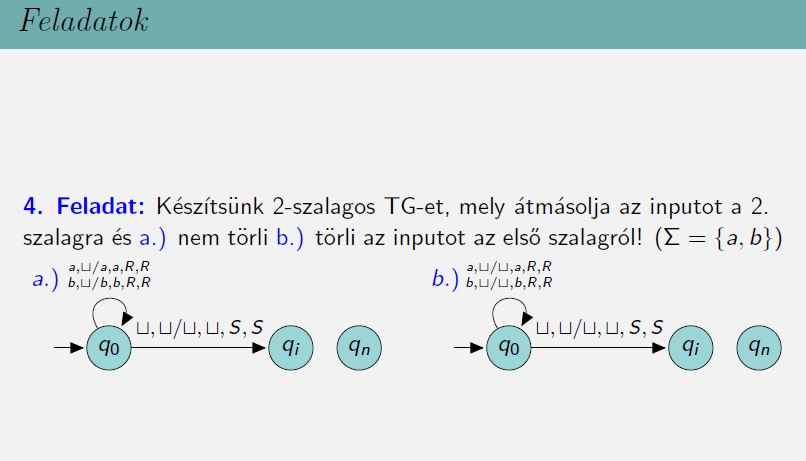 Adjuk meg az aba szót felismerő konfiguráció sorozatot.aba	           aba		    aba		    aba ˽	  aba ˽  	q0       ˫             q0          ˫                 q0              ˫          q0           ˫       qi	˽	            a ˽		    a b˽		   aba ˽		   aba ˽Minden szóra végállapotba jut-e?IgenMilyen függvénnyel jellemezhető a megadott Turing gép időigénye?Lineáris:  f(n) = n, azaz O(n) az időigény nagyságrendje.Rekurzívan felsorolható, illetve rekurzív-e az M által felismert nyelv? Rekurzív, mert ez olyan Turing gép, ami felismeri és minden bemeneten 
végállapotba jut.5. FeladatLegyen ∑={a,b} és L={abaan I n >=0}. EkkorAdjon meg egyszalagos determinisztikus Turing-gépet, ami felismeri L-et.Adja meg a Turing-gép végrehajtási sorozatát az abaa szóra.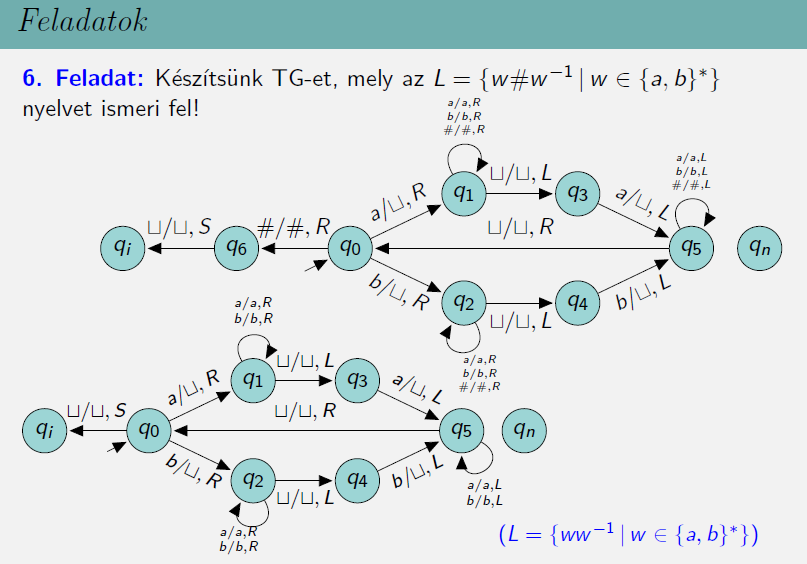 Elolvassa az első betűt, attól függően, hogy a vagy b két külön irányba megy tovább, de végig megy a szó végéig változtatás nélkül, és utána visszalép az utolsó betűre, megnézi, hogy az egyezik-e az elsővel. Ha igen, akkor visszamegy a szó elejére, és mikor odaér, akkor visszamegy az elejére egy jobbra lépéssel, ami ismét a részszó elején feldolgozandó elsű betűre áll. Ezt ismétli, amíg balról ( a #-hez képest) el nem fogy a szó, ha ekkor jobbról is elfogyott átmegy qi-be. Adjuk meg az abb#bba szót felismerő konfiguráció sorozatot.Minden szóra végállapotba jut-e?Nem, de kiegészíthető, hogy ez teljesüljön.Milyen függvénnyel jellemezhető a megadott Turing gép időigénye?           2.               3.                   4.                  [(n + 1) / 2].(n+1) + 2 (n+1-2) + 2 (n+1 – 4) + 2 (n+1-6) +  ….                       ≤     ?( Sn = n/2  * (a1 + an) )Tehát O( n2) –es függvénnyel jellemezhető az időigény, azaz az input hosszával négyzetesen növekszik az időigény. Rekurzívan felsorolható, illetve rekurzív-e az M által felismert nyelv? Rekurzív, mert létezik olyan Turing gép, ami felismeri és minden bemeneten 
végállapotba jut.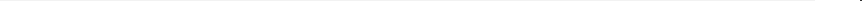 